                                         EUR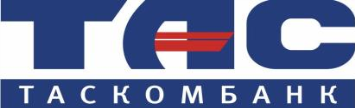 PLEASE PAYOR  Телефон горячої лінії 0 (800)503 580correspondent bank:(банк корреспондент)DEUTSCHE BANK AGFrankfurt am Main, GermanySWIFT: DEUTDEFFbeneficiary bank:(банк получателя)TASCOMBANK JSC
KIEV, UKRAINESWIFT: MUNIUA22Beneficiary:        (Получатель)      FOP KURDYUMOVA NATALYA MARKIVNA (ID 2604208863)UA45 3395 0000 0002 6002 3616 4200 2number and date of contract (invoice), etc.Название, счет получателя, № и дата контракта (инвойса)INTERMEDIARY INSTITUTION:(банк ПОСРЕДНИК)KBC Bank N.V.Brussels, BelgiumSWIFT: KREDBEBBbeneficiary bank:(банк получателя)JSC KREDOBANK LVIV, UKRAINE SWIFT: WUCBUA2XBeneficiary:        (Получатель)      TASCOMBANK JSC
KIEV, UKRAINESWIFT: MUNIUA22REMITTANCE  INFORMATION:(НАзначение платежа)FOP KURDYUMOVA NATALYA MARKIVNA (ID 2604208863)UA45 3395 0000 0002 6002 3616 4200 2number and date of contract (invoice), etc.Название, счет получателя, № и дата контракта (инвойса)